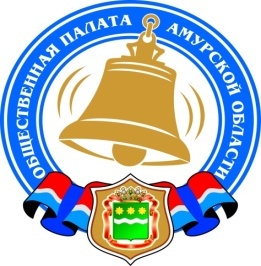 Хронология событий Общественной палаты Амурской области в августе 2013 годаСоглашение о взаимодействии в области защиты прав детей01 августа 2013 года Общественная палата Амурской области в лице секретаря Седова Владимира Валентиновича и уполномоченный по правам ребенка в Амурской области Третьякова Наталья Павловна подписали Соглашение о взаимодействии в области защиты прав, свобод и законных интересов детей и реализации государственной политики поддержке детства.Сторонами принято решение объединить усилия в эффективной реализации социальной политики в отношении детей и организации общественного контроля над деятельностью органов государственной власти Амурской области, наметить действенные меры по обеспечению защиты прав и законных интересов детей, всемерно содействовать дальнейшему вовлечению институтов гражданского общества в реализацию стратегий, программ, направленных на социальное благополучие детей в Амурской области.Строительство второго моста через реку Зея06 августа 2013 года секретарь Общественной палаты Амурской области принял участие в заседании «круглого стола», посвященного обсуждению вариантов размещения мостового перехода через реку Зея. Инициатором проведения мероприятия выступило открытое акционерное общество «УСК МОСТ».На заседании были представлены 3 варианта будущего моста. Участники «круглого стола» высказали свои замечания и предложения, разработчики проектно-сметной документации обещали учесть озвученные предложения.Прогнозы влияния деятельности космодрома «Восточный» на окружающую среду и население регионаОдним из этапов подготовки общественных слушаний по прогнозам влияния деятельности космодрома «Восточный» на окружающую среду и население региона стала информационная встреча в Углегорске 03 августа 2013 года.Так с участием Общественной палаты Амурской области была проведена информационная встреча с представителями Правительства Амурской области, Законодательного Собрания Амурской области, политических партий, общественности. Мероприятие организовала рабочая группа Федерального космического агентства под руководством главы ведомства Поповкина Владимира Александровича.Во вступительном слове губернатор Амурской области Кожемяко Олег Николаевич отметил, что важно из первых уст получить информацию, связанную со строительством космодрома, особенно по вопросам, касающимся его экологической безопасности. Владимир Александрович в свою очередь пообещал, что о космодроме расскажут все, в том числе и о том, какие экологические угрозы он несет, также он сообщил, что вопросам экологической безопасности уделяется огромное значение, при штатной работе космодрома риски минимальные. Также перед амурчанами выступили заместитель Роскосмоса Лопатин Александр Петрович, заместитель генерального конструктора ФГУП «ГНП РКЦ «ЦСКБ-Прогресс» Баранов Дмитрий Александрович, а также первый заместитель генерального директора ФГУП «НПО имени С.А.Лавочкина» Власов Юрий Вениаминович.Для начала собравшихся познакомили с параметрами и этапами ввода в эксплуатацию будущего космодрома. Затем перешли к вопросам экологии. По словам начальника отдела ФГУП «ЦЭНКИ» Самброса Виталия Васильевича, космодрому предстоит пройти несколько экологических экспертиз. В том числе и по оценке воздействия на окружающую среду. Итоги комплексной экологической экспертизы будут представлены в июне 2014 года.В завершении встречи были заданы вопросы. Выступил секретарь Общественной палаты Амурской области Седов Владимир Валентинович, который отметил, что данная информационная встреча сняла многие проблемные вопросы, но, тем не менее, данную работу нужно продолжать.Так как в настоящее время Роскосмосом ведется работа над проектом закона, касающегося компенсационных выплат гражданам, проживающим на территориях, которые напрямую имеют отношение к деятельности космодрома, Общественная палата амурской области сочла необходимым проведение общественной экспертизы данного законопроекта в субъектах Дальнего Востока.Председатель комиссии Общественной палаты Амурской области по экономике, развитию региона, экологии, предпринимательству, сфере услуг и ЖКХ Осипов Петр Евгеньевич высказал предложение о создании природного парка в зоне строительства космодрома. Член региональной общественной организации Амурский экологический клуб «Улукиткан» Калашников Альберт Викторович внес предложение о проведении этнологической экспертизы в отношении наций, проживающих на территории Амурской области. Паршинков Валерий Борисович - председатель регионального объединения работодателей «Союз промышленников, предпринимателей и работодателей Амурской области» - высказал свою позицию по вопросу трудоустройства амурчан на месте строительства космодрома. В числе выступающих слово взяла Калинина Наталья Владимировна. Ей удалось собрать 22 тысячи подписей амурчан, которые боятся использования гептила на космодроме «Восточный». Лысенко Ольга Викторовна - руководитель фракции «Единая Россия», заместитель председателя Законодательного Собрания Амурской области, председатель комитета по вопросам законодательства, местного самоуправления и регламенту - отметила необходимость вернуться к рассмотрению программы развития космодрома в России, предложила провести совместную работу с Федеральным медикобиологическим агентством по вопросу подготовки кадров, проведения совместных экспертиз.По итогам встречи все ее участники сошлись на том, что необходимо придать широкой огласке материалы оценки его воздействия на окружающую среду (ОВОС), в частности создать общественные приемные в Амурской области, где все желающие могли бы ознакомиться с экологическими вопросами эксплуатации «Восточного». Представители рабочей группы Роскосмоса пообещали, что они продолжат проводить подобные информационные встречи в муниципальных образованиях Амурской области.Паводковая ситуация в Амурской областиВ августе 2013 года на территории Амурской области сложилась тяжелая ситуация, связанная с паводком на реках Амур и Зея, который был вызван аномальными осадками, обрушившимися на область в конце июля и в августе. Аномальные паводки в Амурской области привели к повреждению десятков дорог и мостов. Затоплены дома, объекты соцкультбыта, сенокосы, пастбища, сельхозугодия. В зоне подтопления оказалось около 5 тысяч жилых домов, где проживало более 35 тысяч человек, третья часть из них дети.В течение всего августа ситуация в Амурской области продолжала оставаться сложной. По некоторым оценкам, ущерб от наводнения в Амурской области может составить 4 миллиарда рублей. Между тем, по прогнозам метеорологов, наводнение и сложная паводковая ситуация в Амурской области может продлиться до 19 сентября.Общественная палата Амурской области не обошла стороной эту проблему. 13 августа 2013 года на заседании совета Общественной палаты Амурской области было принято решение о создании рабочей группы по вопросам оказания помощи гражданам, которые оказались в зоне подтопления. Руководителем рабочей группы было предложено назначить члена Общественной палаты Амурской области Аракеляна Аршалуйса Седраковича.Секретарь Общественной палаты Амурской области Седов Владимир Валентинович обратился к членам палаты с просьбой перечислить однодневный заработок на ликвидацию последствий наводнения в Амурской области. Член Общественной палаты Амурской области Дмитриева Лидия Ефимовна предложила оказывать эту помощь адресно, непосредственно для определенной семьи.На первых этапах работы планируется совместно с уполномоченным по правам человека в Амурской области подготовить памятку, в которой будут разъяснены права граждан, нуждающихся в получении помощи. Также готовится выездная поездка Общественной палаты Амурской области для того, чтобы проводить консультации на местах.20 августа 2013 года состоялся выезд секретаря Общественной палаты Амурской области Седова Владимира Валентиновича и руководителя рабочей группы Аракеляна Аршалуйса Седраковича в село Волково, где находится эвакуационный пункт, на территории школы была проведена встреча с населением, которым нужна помощь после наводнения. 22 августа 2013 года состоялся выезд председателя комиссии Общественной палаты Амурской области по общественному контролю за соблюдением прав и свобод человека и гражданина, противодействию коррупции Суворова Александра Георгиевича и руководителя рабочей группы Аракеляна Аршалуйса Седраковича в село Чигири, где находится эвакуационный пункт, на территории школы была проведена встреча с населением, которым нужна помощь после наводнения. При каждом выезде был организован прием юристом аппарата Общественной палаты совместно с уполномоченным по правам человека в Амурской области, на котором каждый обратившийся получил индивидуальную консультацию.По результатам поездок выявлены следующие проблемы: нет денежных средств для поездки в город, нет необходимых документов для получения единовременной выплаты.Также член Общественной палаты Аракелян Аршалуйс Седракович привез пострадавшим комплекты для личной гигиены. Пострадавшие амурчане с благодарностью принимали любую помощь от людей, откликнувшихся на большую беду. В связи с этим Аршалуйс Седракович вышел с предложением организовать сбор вещей от населения в местах проживания, ведь в настоящее время перед жителями области встают сложные вопросы: как вернуться к нормальной жизни в своих домах, во что одеть детей, как подготовить их к школе. Распоряжением губернатора Амурской области от 20 августа 2013 года в целях оперативного решения вопросов, связанных с оценкой ущерба, возникшего в результате чрезвычайной ситуации, сложившейся от ливневых дождей и паводков, была создана рабочая группа, в состав которой вошли несколько членов палаты: Седов Владимир Валентинович, Серикова Екатерина Владимировна и Самбур Елена Петровна.23-24 августа 2013 года осуществлялся сбор вещей на грузовике на территории города Благовещенска, который двигался по определенному маршруту. Под руководством представителей Общественной палаты Амурской области студенты БГПУ и активисты Благовещенской ассоциации пожилых людей раскладывают по коробкам вещи, которые им приносят благовещенцы.Так как акция оказалась востребована, рабочая группа продолжает осуществлять сбор вещей таким образом. Партнерами акции выступили «Амурский областной союз женщин», АРО «Союз армян России».26 августа 2013 года руководитель рабочей группы Аракелян Аршалуйс Седракович выступил с предложением создания единого Добровольческого Координационного центра по оказанию помощи жителям Амурской области, пострадавшим от паводковой ситуации. Это вызвано тем, что на территории Амурской области в настоящее время работает несколько центров по сбору вещей, и нужно создать единый центр, который централизирует все добровольческие направления, объединения и скоординирует работу по оказанию помощи жителям Амурской области. Также очень важно выстроить линию общественного контроля для получения достоверной информации о конкретной помощи жителям в период восстановления.К направлениям работы данного центра будут отнесены сбор, сортировка, доставка гуманитарной помощи, организация и проведение игровых программ для детей; оказание юридической консультации; организация мобильных добровольческих бригад для аварийно-восстановительных работ. В связи с этим было подготовлено обращение ко всем общественным организациям с призывом принять участие в данной работе.В результате 29 августа 2013 года на совете Общественной палатой Амурской области был создан такой центр.22 августа 2013 года в Правительстве Амурской области состоялось заседание организационного комитета по подготовке и проведению открытого российского кинофорума «Амурская осень», на котором поднимался вопрос о необходимости его проведения, ведь амурчанам, пострадавшим от паводка, сейчас не до веселья.В данном заседании принял участие и секретарь Общественной палаты Амурской области Седов Владимир Валентинович. За день до этого он принял участие в заседании комиссии Общественной палаты Амурской области по вопросам образования, науки, молодежной политики, патриотического воспитания, культуры и спорта, на котором рассматривался вопрос о проведении фестиваля «Амурская осень».В ходе заседания каждый член комиссии высказал свое мнение. Учитывая что, позиция была представлена только со стороны амурской общественности, большая часть склонялась к предложению о переносе кинофорума «Амурская осень». При обсуждении прозвучали предложения пересмотреть формат фестиваля: убрать мероприятия, которые требуют дополнительных затрат областного бюджета (это выезд в Китай, пышные приемы и т.д.), организовать благотворительные концерты в пострадавших территориях.На оргкомитете от президента фестиваля кино и театра «Амурская осень» Новожилова Сергея Владимировича поступила информация, что формат фестиваля будет пересмотрен, будут убраны затратные мероприятия, предполагается сформировать 4 бригады, которые будут работать на открытых площадках в пострадавших районах безвозмездно. При этом Сергей Владимирович заявил, что до 10% выручки от всех платных мероприятий будут перечислены на счёт помощи пострадавшим от наводнений. 29 августа 2013 года в городе Москве пройдет благотворительный концерт «Мы вместе», средства от которого будут перечислены в фонд помощи. В своем выступлении министр культуры и архивного дела Самарин Алексей Геннадьевич подчеркнул, что деньги из областного бюджета и бюджета города Благовещенска привлечены, не будут.После заседания организационного комитета состоялась пресс-конференция, на которой выступил секретарь Общественной палаты. В своем выступлении Владимир Валентинович отметил, что в свете полученной информации он берет на себя ответственность и готов высказать позицию, что проведение фестиваля «Амурская осень» в предложенном формате принесет в Амурскую область позитивное настроение.О ходе выполнения закона «О некоммерческих организациях» в части регулирования получения денежных средствот иностранных источниковБлаговещенск посетила председатель комиссии Общественной палаты Российской Федерации по социальной политике, трудовым отношениям и качеству жизни граждан Тополева-Солдунова Елена Андреевна. В рамках своей поездки она отслеживала все происходящие процессы на месте событий возникшего паводка, пообщалась с людьми, узнала, какая помощь нужна, в каких вопросах нужно вмешательство федеральных или региональных властей.Также 29 августа Елена Андреевна приняла участие в расширенном заседании совета Общественной палаты Амурской области по вопросу «О ходе выполнения Федерального закона «О некоммерческих организациях» в части регулирования деятельности некоммерческих организаций, получающих денежные средства или иное имущество от иностранных источников».По результатам обсуждения данного вопроса было принято решение обратиться в Общественную палату Российской Федерации с предложением провести заседание «круглого стола» о проблемах, возникающих у НКО при реализации ФЗ «О некоммерческих организациях» в части регулирования деятельности некоммерческих организаций, получающих денежные средства или иное имущество от иностранных источников.Центр общественного контроля в сфере ЖКХ «ЖКХ Контроль»29 августа на заседании совета Общественной палаты Амурской области был рассмотрен вопрос о создании центра общественного контроля Общественной палаты Амурской области в сфере ЖКХ «ЖКХ Контроль».Руководствуясь Законом Амурской области «Об Общественной палате Амурской области», пп. ж п. 2 Указа Президента Российской Федерации от 07.05.2012 № 600 «О мерах по обеспечению граждан Российской Федерации доступным и комфортным жильем и повышению качества жилищно-коммунальных услуг», рекомендациями Общественной палаты Российской Федерации, в целях организации системного общественного контроля за реализацией обозначенного Указа при Общественной палате Амурской области путем координации действий по общественному контролю в сфере ЖКХ общественных организаций был создан Центр «ЖКХ Контроль».Его руководителем назначили эксперта Общественной палаты Амурской области Колядина Александра Михайловича.Основными задачами Центра являются:- реализация мероприятий в сфере жилищного просвещения;- защита прав потребителей жилищно-коммунальных услуг и повышение эффективности правоприменительной практики в сфере ЖКХ;- мониторинг исполнения законодательства в сфере ЖКХ и выявление системных проблем, требующих решения;- разработка предложений, направленных на совершенствование нормативной правовой базы ЖКХ и апробирование предлагаемых инициатив.На данном этапе идет процесс разработки текста Положения о Центре «ЖКХ Контроль» и Соглашения о взаимодействии Общественной палаты Амурской области с общественными организациями, входящими в структуру Центра, а также поиск активно работающих в сфере ЖКХ общественных организаций.Регламентные мероприятия01 августа 2013 года состоялось заседание комиссии по общественному контролю за соблюдением прав и свобод человека и гражданина, противодействию коррупции. Из 7 человек присутствовало 4. Отсутствовали: Суворов А.Г. (командировка), Карбовская Н.В. (командировка), Серикова Е.В.12 августа 2013 года состоялось заседание Совета по этике, регламенту и организации работы совета. Из 6 человек присутствовало 3. Отсутствовали Куценко Л.С. (епископ Лукиан), Серга Р.И., Шишова И.Н.13 августа 2013 года состоялось расширенное заседание совета. Из 8 человек присутствовало 7. Отсутствовала Выдрова Е.В. (болезнь). 21 августа 2013 года состоялось заседание комиссии по вопросам образования, науки, молодежной политики, патриотического воспитания, культуры и спорта. Из 8 человек приняли участие 4. Отсутствовали Аскеров М.Х.о., Боржко А.В., Гергард Ю.Н. (командировка), Федина Е.В.29 августа 2013 года состоялось заседание совета. Из 8 человек присутствовало 6. Отсутствовали Выдрова Е.В. (болезнь), Осипов П.Е. (командировка). Работа с обращениями гражданв августе 2013 годаИспользование ресурсов Общественной палаты Амурской области инициативными гражданами и общественными организациямив августе 2013 годаОбзор СМИ о деятельности Общественной палаты Амурской областиза август 2013 годаДата поступ-ленияЗаявитель и краткое содержаниеОтветствен-ныйСрок и результаты исполнения06 августаКорниеенко Т.Ф. – обращение по вопросу ЖКХЯгодко Н.В.06.08.2013 проведена консультация и даны разъяснения по обращению06 августаМарковенко Д.С. – обращение по вопросу строительства дорогЯгодко Н.В.08.08.2013 направлен запрос в Росреестр;09.09.2013 пришел ответ с Росреестра;09.09.2013 проведена консультация и даны разъяснения по обращению;30.09.2013 состоялась повторная встреча, была оказана юридическая консультация;07.10.2013 направлен запрос главе Тамбовского района;07.11.2013 срок исполнения продлен в связи с подготовкой ответа главой Тамбовского района06 августаГригорова О.В. – обращение по вопросу наследства и недвижимого имуществаЯгодко Н.В.06.08.2013 оказана юридическая консультация19 августаАладко Л.С. – обращение по вопросу оказания помощи и защиты своих прав по договору инвестированияЯгодко Н.В.20.08.2013 отправлен запрос в прокуратуру Амурской области;22.10.2013 дан ответ прокуратурой Амурской области;29.09.2013 проведена консультация и даны разъяснения20 августаБаранова Л.В. – обращение по вопросу долевого строительства и материнского капиталаЯгодко Н.В.20.08.2013 оказана юридическая консультация20 августаПавлюк О.Н. – обращение по вопросу выплат единовременной материальной помощи и финансовой помощи пострадавшим от затопленияЯгодко Н.В.20.08.2013 оказана юридическая консультация20 августаСельцова М.И. – обращение по вопросу выплат единовременной материальной помощи и финансовой помощи пострадавшим от затопленияЯгодко Н.В.20.08.2013 оказана юридическая консультация20 августаБедимогов Т.М – обращение по вопросу выплат единовременной материальной помощи и финансовой помощи пострадавшим от затопленияЯгодко Н.В.20.08.2013 оказана юридическая консультация20 августаСвиридова В.В. – обращение по вопросу выплат единовременной материальной помощи и финансовой помощи пострадавшим от затопленияЯгодко Н.В.20.08.2013 оказана юридическая консультация20 августаЛебедик Э.А. – обращение по вопросу выплат единовременной материальной помощи и финансовой помощи пострадавшим от затопленияЯгодко Н.В.20.08.2013 оказана юридическая консультация22 августаЮмашева М.Ю. – обращение по вопросу выплат единовременной материальной помощи и финансовой помощи пострадавшим от затопленияЯгодко Н.В.20.08.2013 оказана юридическая консультация22 августаКуселова Н.Б. – обращение по вопросу выплат единовременной материальной помощи и финансовой помощи пострадавшим от затопленияЯгодко Н.В.20.08.2013 оказана юридическая консультация22 августаАполлонова Л.Н. – обращение по вопросу выплат единовременной материальной помощи и финансовой помощи пострадавшим от затопленияЯгодко Н.В.20.08.2013 оказана юридическая консультация26 августаВилянская И.Ю. – обращение по вопросу выплат единовременной материальной помощи и финансовой помощи пострадавшим от затопленияЯгодко Н.В.20.08.2013 оказана юридическая консультацияДатаВремяМероприятиеКоординаторЗал заседаний № 112Зал заседаний № 112Зал заседаний № 112Зал заседаний № 11208 августа16.00Заседание организационного комитета народного фронтаОрлова Ж.Э.22 августа16.00Заседание организационного комитета народного фронтаОрлова Ж.Э.Дата публикации Наименование СМИФИО автора, название статьи01 августаИнформационное агентство «Амур.инфо»В Амурской области началась кампания против насилия и жестокости в СМИ08 августаГазета «Амурская правда»Редакция «Владимир Поповкин отрекся от «Протона»15 августаГазета «Аргументы недели»В.Иванов «И космодром, и наводнение»20 августаГазета «Комсомольская правда - Дальний Восток»Ю.Гоман «Нам не хватает теплых вещей, обуви и постельного белья!»21 августаГазета «Аргументы и факты - Дальний Восток»М.Курганов «Больше рыбы и депрессий»27 августаГазета «Амурская правда»В.Погромская «Если зимой у нас никто не замерзнет, главы отработали нормально»